FOTOS DE LA TAREA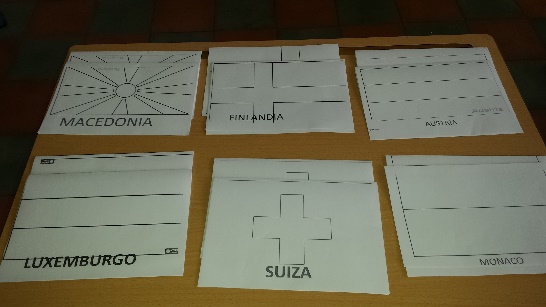 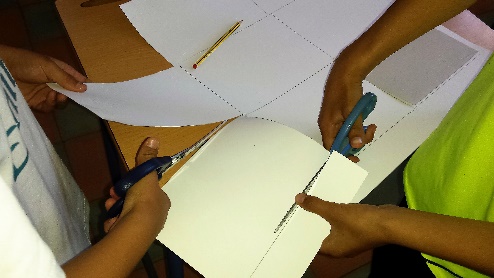 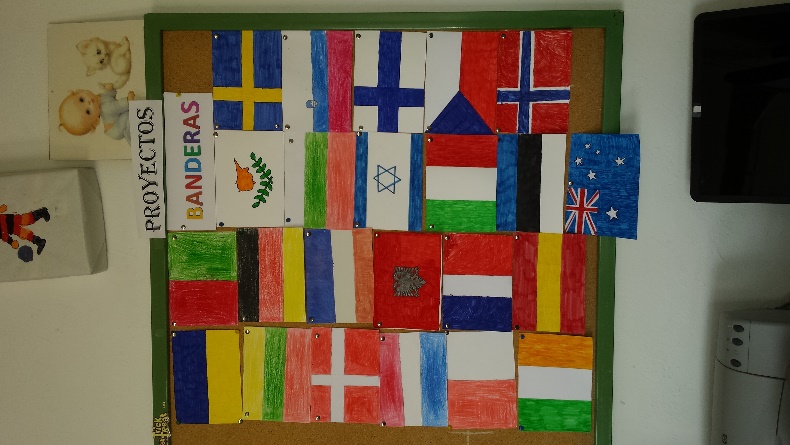 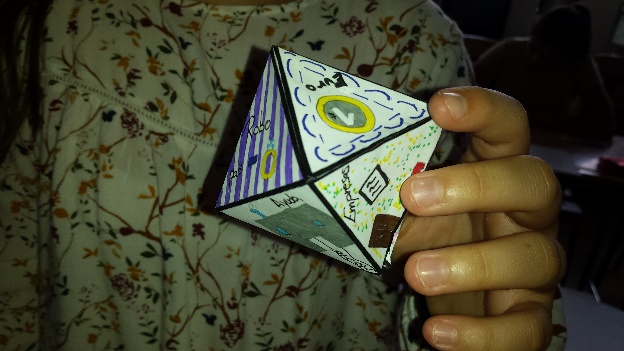 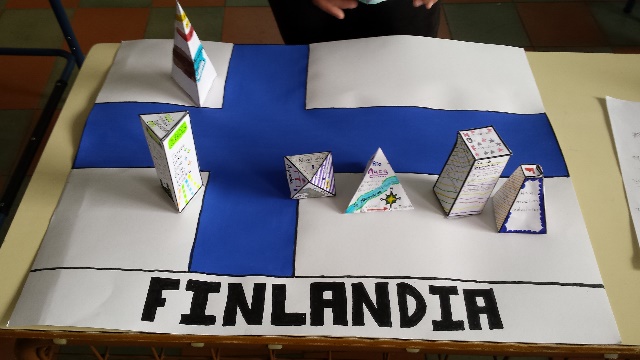 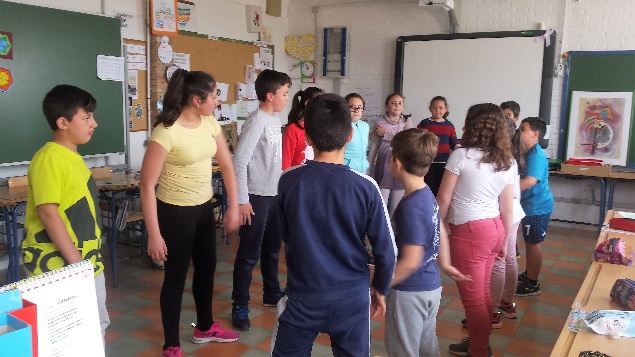 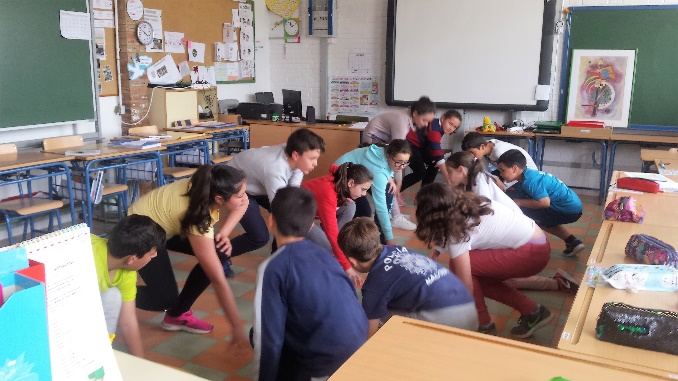 IDENTIFICACIÓNTÍTULO UDI: TEMA : ESTACIONES POÉTICASTÍTULO UDI: TEMA : ESTACIONES POÉTICASIDENTIFICACIÓNCURSO: 4 ºÁREA: LENGUAIDENTIFICACIÓNJUSTIFICACIÓNComenzamos practicando lecturas individuales con comprensión lectora. Trabajamos la ficha de libros concretos (título-autor-editorial-resumen-opinión). Trabajamos verbos terminados en -ger o en -gir , en -bir y en -buir., el adverbio, las preposiciones, conjunciones, la comunicación verbal y no verbal, la argumentación y el dictado.Vemos la importancia de leer todo tipo de textos y de trabajar a través de un blog y páginas web.IDENTIFICACIÓNTEMPORALIZACIÓNUna quincenaCONCRECIÓN CURRICULARCONCRECIÓN CURRICULARCONCRECIÓN CURRICULARCRITERIOS DE EVALUACIÓNCRITERIOS DE EVALUACIÓNCRITERIOS DE EVALUACIÓNCE.2.1. Participar en situaciones de comunicación en el aula, reconociendo el mensaje verbal y no verbal en distintas situaciones cotidianas orales, respetando las normas de intercambio comunicativo: guardar el turno de palabra, escuchar, exponer con claridad y entonación adecuada.CE.2.3. Comprende el sentido de textos orales de distinta tipología de uso habitual a través de informaciones oídas en radio, TV, internet, familia, escuela, aula, reconociendo las ideas principales y secundariasCE.2.4. Reconocer y reproducir con creatividad textos orales y sencillos cercanos a sus gustos e intereses, de los géneros más habituales según la intención y necesidades comunicativas del contexto.CE.2.5. Obtener información de diferentes medios de comunicación social para incorporarlas a investigaciones y proyectos que permita realizar pequeñas entrevistas, reportajes y resúmenes de noticias.CE.2.6. Leer diferentes textos de creciente complejidad incluidos en el plan lector de nivel y/o ciclo con fluidez, con entonación y ritmo adecuado, respetando las pausas de las lecturas y utilizando la lectura como fuente de placer y enriquecimiento personal, aproximándose a obras literarias relevantes de la cultura andaluza.CE.2.7. Comprender textos leídos, identificando la relación entre ilustraciones y contenidos y deduciendo de las mismas el significado de las palabras y la intención del texto para adquirir vocabulario e identificar las reglas ortográficas básicas a través de la lectura.CE.2.8. Desarrollar estrategias básicas para la comprensión de textos como subrayar los elementos básicos, elaborar resúmenes, identificar elementos característicos, interpretar el valor del título y las ilustraciones.CE.2.10. Planificar y escribir, con ayuda de guías y la colaboración de sus compañeros, textos de los géneros más habituales con diferentes intenciones comunicativas, para desarrollar el plan escritura, manteniendo la estructura de los mismos, con un vocabulario apropiado, atendiendo a los signos de puntuación, las reglas de acentuación y ortográficas y haciendo uso de las TIC como recurso para escribir y presentar sus producciones.CE.2.12. Comprender y utilizar los conocimientos básicos sobre la lengua (palabras, significado, categoría gramatical, etc, propias del ciclo en las actividades de producción y comprensión de textos, utilizando el diccionario para buscar el significado de palabras desconocidas, seleccionando la acepción correcta.CE.2.14. Conocer y producir textos literarios utilizando recursos léxicos, sintácticos, tánicos y rítmicos., distinguiendo la producción literaria de tradición popular y oral de la culta y escrita, realizando posteriormente dramatizaciones individualmente o en grupo de textos literarios adaptados a su edad, bien sea de producción propia o de los compañeros/as.CE.2.1. Participar en situaciones de comunicación en el aula, reconociendo el mensaje verbal y no verbal en distintas situaciones cotidianas orales, respetando las normas de intercambio comunicativo: guardar el turno de palabra, escuchar, exponer con claridad y entonación adecuada.CE.2.3. Comprende el sentido de textos orales de distinta tipología de uso habitual a través de informaciones oídas en radio, TV, internet, familia, escuela, aula, reconociendo las ideas principales y secundariasCE.2.4. Reconocer y reproducir con creatividad textos orales y sencillos cercanos a sus gustos e intereses, de los géneros más habituales según la intención y necesidades comunicativas del contexto.CE.2.5. Obtener información de diferentes medios de comunicación social para incorporarlas a investigaciones y proyectos que permita realizar pequeñas entrevistas, reportajes y resúmenes de noticias.CE.2.6. Leer diferentes textos de creciente complejidad incluidos en el plan lector de nivel y/o ciclo con fluidez, con entonación y ritmo adecuado, respetando las pausas de las lecturas y utilizando la lectura como fuente de placer y enriquecimiento personal, aproximándose a obras literarias relevantes de la cultura andaluza.CE.2.7. Comprender textos leídos, identificando la relación entre ilustraciones y contenidos y deduciendo de las mismas el significado de las palabras y la intención del texto para adquirir vocabulario e identificar las reglas ortográficas básicas a través de la lectura.CE.2.8. Desarrollar estrategias básicas para la comprensión de textos como subrayar los elementos básicos, elaborar resúmenes, identificar elementos característicos, interpretar el valor del título y las ilustraciones.CE.2.10. Planificar y escribir, con ayuda de guías y la colaboración de sus compañeros, textos de los géneros más habituales con diferentes intenciones comunicativas, para desarrollar el plan escritura, manteniendo la estructura de los mismos, con un vocabulario apropiado, atendiendo a los signos de puntuación, las reglas de acentuación y ortográficas y haciendo uso de las TIC como recurso para escribir y presentar sus producciones.CE.2.12. Comprender y utilizar los conocimientos básicos sobre la lengua (palabras, significado, categoría gramatical, etc, propias del ciclo en las actividades de producción y comprensión de textos, utilizando el diccionario para buscar el significado de palabras desconocidas, seleccionando la acepción correcta.CE.2.14. Conocer y producir textos literarios utilizando recursos léxicos, sintácticos, tánicos y rítmicos., distinguiendo la producción literaria de tradición popular y oral de la culta y escrita, realizando posteriormente dramatizaciones individualmente o en grupo de textos literarios adaptados a su edad, bien sea de producción propia o de los compañeros/as.CE.2.1. Participar en situaciones de comunicación en el aula, reconociendo el mensaje verbal y no verbal en distintas situaciones cotidianas orales, respetando las normas de intercambio comunicativo: guardar el turno de palabra, escuchar, exponer con claridad y entonación adecuada.CE.2.3. Comprende el sentido de textos orales de distinta tipología de uso habitual a través de informaciones oídas en radio, TV, internet, familia, escuela, aula, reconociendo las ideas principales y secundariasCE.2.4. Reconocer y reproducir con creatividad textos orales y sencillos cercanos a sus gustos e intereses, de los géneros más habituales según la intención y necesidades comunicativas del contexto.CE.2.5. Obtener información de diferentes medios de comunicación social para incorporarlas a investigaciones y proyectos que permita realizar pequeñas entrevistas, reportajes y resúmenes de noticias.CE.2.6. Leer diferentes textos de creciente complejidad incluidos en el plan lector de nivel y/o ciclo con fluidez, con entonación y ritmo adecuado, respetando las pausas de las lecturas y utilizando la lectura como fuente de placer y enriquecimiento personal, aproximándose a obras literarias relevantes de la cultura andaluza.CE.2.7. Comprender textos leídos, identificando la relación entre ilustraciones y contenidos y deduciendo de las mismas el significado de las palabras y la intención del texto para adquirir vocabulario e identificar las reglas ortográficas básicas a través de la lectura.CE.2.8. Desarrollar estrategias básicas para la comprensión de textos como subrayar los elementos básicos, elaborar resúmenes, identificar elementos característicos, interpretar el valor del título y las ilustraciones.CE.2.10. Planificar y escribir, con ayuda de guías y la colaboración de sus compañeros, textos de los géneros más habituales con diferentes intenciones comunicativas, para desarrollar el plan escritura, manteniendo la estructura de los mismos, con un vocabulario apropiado, atendiendo a los signos de puntuación, las reglas de acentuación y ortográficas y haciendo uso de las TIC como recurso para escribir y presentar sus producciones.CE.2.12. Comprender y utilizar los conocimientos básicos sobre la lengua (palabras, significado, categoría gramatical, etc, propias del ciclo en las actividades de producción y comprensión de textos, utilizando el diccionario para buscar el significado de palabras desconocidas, seleccionando la acepción correcta.CE.2.14. Conocer y producir textos literarios utilizando recursos léxicos, sintácticos, tánicos y rítmicos., distinguiendo la producción literaria de tradición popular y oral de la culta y escrita, realizando posteriormente dramatizaciones individualmente o en grupo de textos literarios adaptados a su edad, bien sea de producción propia o de los compañeros/as.OBJETIVOS DIDÁCTICOSOBJETIVOS DIDÁCTICOSOBJETIVOS DIDÁCTICOSComprender el sentido de textos orales de distinta tipología de uso habitual. Comprender la información general en textos orales de uso habitual. (LCL.2.3.1.).Reconocer las ideas principales y secundarias de un texto oral. (LCL.2.3.2.).Leer diferentes textos de creciente complejidad incluidos en el plan lector de nivel y/o ciclo, con fluidez, entonación y ritmo adecuado, respetando las pausas de las lecturas. (LCL.2.6.1.).Comprender textos leídos en voz alta. (LCL.2.7.1.).Desarrollar estrategias básicas para la comprensión de textos como subrayar los elementos básicos, elaborar resúmenes, identificar elementos característicos, interpretar el valor del título y las ilustraciones. (LCL.2.8.1.). Utilizar los conocimientos básicos sobre la lengua (palabras, significado, categoría gramatical,...) propias del ciclo en las actividades de producción y comprensión de textos: Verbos terminados en -ger o en -gir. Verbos terminados en -bir y en buir. El adverbio. Preposiciones y conjugaciones. La comunicación verbal y no verbal. (LCL.2.12.1). Exponer las ideas y valores con claridad, coherencia y corrección: Argumentar una opinión. (LCL.2.1.2).Planificar y escribir, con ayuda de guías y la colaboración de sus compañeros, textos de los géneros más habituales con diferentes intenciones comunicativas, para desarrollar el plan escritura: Escribir una ficha de lectura.  (LCL.2.10.1.).Usar las TIC como recurso para escribir y presentar sus producciones. (LCL.2.10.3).Comprender el sentido de textos orales de distinta tipología de uso habitual. Comprender la información general en textos orales de uso habitual. (LCL.2.3.1.).Reconocer las ideas principales y secundarias de un texto oral. (LCL.2.3.2.).Leer diferentes textos de creciente complejidad incluidos en el plan lector de nivel y/o ciclo, con fluidez, entonación y ritmo adecuado, respetando las pausas de las lecturas. (LCL.2.6.1.).Comprender textos leídos en voz alta. (LCL.2.7.1.).Desarrollar estrategias básicas para la comprensión de textos como subrayar los elementos básicos, elaborar resúmenes, identificar elementos característicos, interpretar el valor del título y las ilustraciones. (LCL.2.8.1.). Utilizar los conocimientos básicos sobre la lengua (palabras, significado, categoría gramatical,...) propias del ciclo en las actividades de producción y comprensión de textos: Verbos terminados en -ger o en -gir. Verbos terminados en -bir y en buir. El adverbio. Preposiciones y conjugaciones. La comunicación verbal y no verbal. (LCL.2.12.1). Exponer las ideas y valores con claridad, coherencia y corrección: Argumentar una opinión. (LCL.2.1.2).Planificar y escribir, con ayuda de guías y la colaboración de sus compañeros, textos de los géneros más habituales con diferentes intenciones comunicativas, para desarrollar el plan escritura: Escribir una ficha de lectura.  (LCL.2.10.1.).Usar las TIC como recurso para escribir y presentar sus producciones. (LCL.2.10.3).Comprender el sentido de textos orales de distinta tipología de uso habitual. Comprender la información general en textos orales de uso habitual. (LCL.2.3.1.).Reconocer las ideas principales y secundarias de un texto oral. (LCL.2.3.2.).Leer diferentes textos de creciente complejidad incluidos en el plan lector de nivel y/o ciclo, con fluidez, entonación y ritmo adecuado, respetando las pausas de las lecturas. (LCL.2.6.1.).Comprender textos leídos en voz alta. (LCL.2.7.1.).Desarrollar estrategias básicas para la comprensión de textos como subrayar los elementos básicos, elaborar resúmenes, identificar elementos característicos, interpretar el valor del título y las ilustraciones. (LCL.2.8.1.). Utilizar los conocimientos básicos sobre la lengua (palabras, significado, categoría gramatical,...) propias del ciclo en las actividades de producción y comprensión de textos: Verbos terminados en -ger o en -gir. Verbos terminados en -bir y en buir. El adverbio. Preposiciones y conjugaciones. La comunicación verbal y no verbal. (LCL.2.12.1). Exponer las ideas y valores con claridad, coherencia y corrección: Argumentar una opinión. (LCL.2.1.2).Planificar y escribir, con ayuda de guías y la colaboración de sus compañeros, textos de los géneros más habituales con diferentes intenciones comunicativas, para desarrollar el plan escritura: Escribir una ficha de lectura.  (LCL.2.10.1.).Usar las TIC como recurso para escribir y presentar sus producciones. (LCL.2.10.3).CONTENIDOSCONTENIDOSCONTENIDOSBloque 1: Comunicación oral: hablar y escuchar.1.1. Situaciones de comunicación, espontáneas o dirigidas, utilizando un discurso ordenado y coherente: asambleas, conversaciones y diálogos reales o simulados así como coloquios sobre temas escolares. 1.2. Expresión, interpretación y diferenciación de mensajes verbales y no verbales. Utilización de estrategias de comprensión de mensajes orales: atención, retención, anticipación del contenido y de la situación mediante el contexto, identificación de las ideas principales y secundarias, intención del hablante, formulación de hipótesis sobre significado, contenido y contexto a partir del análisis de elementos significativos lingüísticos y paralingüísticos (modulación y tono de la voz, gestualidad, lenguaje corporal y postural. 1.3. Estrategias y normas para el intercambio comunicativo: escuchar atentamente, mirar al interlocutor, respetar las intervenciones y normas de cortesía, sentimientos y experiencias de los demás.  1.7. Producción de textos orales propios de los medios de comunicación social (noticias, anuncios publicitarios e identificación del uso de expresiones de carácter sexista evitando su uso. Bloque 2: Comunicación escrita: leer.2.1. Lectura de textos en distintos soportes (impresos, digitales y multimodales) tanto en el ámbito escolar como social. Lectura en silencio y en voz alta con pronunciación correcta y entonación y ritmo adecuados, en función de los signos de puntuación. 2.2. Comprensión de textos leídos en voz alta y en silencio. 2.3. Audición y lectura de diferentes tipos de textos: leyendas, romances, anotaciones, anuncios, películas, cartas, noticias sencillas, diarios, correos electrónicos, mapas, planos, gráficos y canciones. 2.4. Estrategias para la comprensión lectora de textos: aplicación de los elementos básicos de los textos narrativos, descriptivos y expositivos para la comprensión e interpretación de los mismos. 2.5. Gusto por la lectura: selección de lecturas personales cercanas a sus intereses de forma autónoma como fuente de disfrute. 2.6. Construcción de conocimientos y valoración crítica a partir de informaciones procedentes de diferentes fuentes documentales (libros, prensa, televisión, webs... acordes a su edad) y búsqueda, localización dirigida y lectura de información en distintos tipos de textos y fuentes documentales: diccionarios, libros de divulgación, revistas... para ampliar conocimientos y aplicarlos en trabajos personales. Bloque 3: Comunicación escrita: escribir.3.1. Escritura y reescritura individual o colectiva de textos creativos, copiados o dictados, con diferentes intenciones tanto del ámbito escolar como social con una caligrafía, orden y limpieza adecuados y con un vocabulario en consonancia con el nivel educativo. Plan de escritura. 3.3. Uso del lenguaje no verbal en las producciones escritas: tebeos, emoticonos, imágenes... 3.4. Organización y representación de textos de forma creativa utilizando herramientas de edición de contenidos digitales que permiten incluir texto con formato carácter y la manipulación básica de imágenes, para utilizarlas en las tareas de aprendizaje o para comunicar conclusiones, utilizando los recursos de forma responsable. 3.6. Aplicación de las normas ortográficas y signos de puntuación. Bloque 4: Conocimiento de la lengua.4.1. La palabra. Reconocimiento homonimia, polisemia, familias léxicas, palabras primitivas y derivadas, prefijos y sufijos. El nombre y sus clases. Artículos. Adjetivos determinativos y calificativos. Pronombres personales. Verbo: conjugación regular del indicativo, formas no personales, raíces y desinencias verbales. La concordancia en persona, género y número. Reglas para la formación de comparativos y superlativos. 4.6. Ortografía: utilización de las reglas de ortografía en las propias producciones. Reglas generales de acentuación. 4.8. Uso de las TIC para incrementar el conocimiento de la lengua. Bloque 5: Educación literaria.5.1. Escucha activa y lectura autónoma de obras o fragmentos de la tradición popular como leyendas, aleluyas y refranes para obtener información sobre el entorno más próximo; también de la literatura universal adaptados a su edad. Bloque 1: Comunicación oral: hablar y escuchar.1.1. Situaciones de comunicación, espontáneas o dirigidas, utilizando un discurso ordenado y coherente: asambleas, conversaciones y diálogos reales o simulados así como coloquios sobre temas escolares. 1.2. Expresión, interpretación y diferenciación de mensajes verbales y no verbales. Utilización de estrategias de comprensión de mensajes orales: atención, retención, anticipación del contenido y de la situación mediante el contexto, identificación de las ideas principales y secundarias, intención del hablante, formulación de hipótesis sobre significado, contenido y contexto a partir del análisis de elementos significativos lingüísticos y paralingüísticos (modulación y tono de la voz, gestualidad, lenguaje corporal y postural. 1.3. Estrategias y normas para el intercambio comunicativo: escuchar atentamente, mirar al interlocutor, respetar las intervenciones y normas de cortesía, sentimientos y experiencias de los demás.  1.7. Producción de textos orales propios de los medios de comunicación social (noticias, anuncios publicitarios e identificación del uso de expresiones de carácter sexista evitando su uso. Bloque 2: Comunicación escrita: leer.2.1. Lectura de textos en distintos soportes (impresos, digitales y multimodales) tanto en el ámbito escolar como social. Lectura en silencio y en voz alta con pronunciación correcta y entonación y ritmo adecuados, en función de los signos de puntuación. 2.2. Comprensión de textos leídos en voz alta y en silencio. 2.3. Audición y lectura de diferentes tipos de textos: leyendas, romances, anotaciones, anuncios, películas, cartas, noticias sencillas, diarios, correos electrónicos, mapas, planos, gráficos y canciones. 2.4. Estrategias para la comprensión lectora de textos: aplicación de los elementos básicos de los textos narrativos, descriptivos y expositivos para la comprensión e interpretación de los mismos. 2.5. Gusto por la lectura: selección de lecturas personales cercanas a sus intereses de forma autónoma como fuente de disfrute. 2.6. Construcción de conocimientos y valoración crítica a partir de informaciones procedentes de diferentes fuentes documentales (libros, prensa, televisión, webs... acordes a su edad) y búsqueda, localización dirigida y lectura de información en distintos tipos de textos y fuentes documentales: diccionarios, libros de divulgación, revistas... para ampliar conocimientos y aplicarlos en trabajos personales. Bloque 3: Comunicación escrita: escribir.3.1. Escritura y reescritura individual o colectiva de textos creativos, copiados o dictados, con diferentes intenciones tanto del ámbito escolar como social con una caligrafía, orden y limpieza adecuados y con un vocabulario en consonancia con el nivel educativo. Plan de escritura. 3.3. Uso del lenguaje no verbal en las producciones escritas: tebeos, emoticonos, imágenes... 3.4. Organización y representación de textos de forma creativa utilizando herramientas de edición de contenidos digitales que permiten incluir texto con formato carácter y la manipulación básica de imágenes, para utilizarlas en las tareas de aprendizaje o para comunicar conclusiones, utilizando los recursos de forma responsable. 3.6. Aplicación de las normas ortográficas y signos de puntuación. Bloque 4: Conocimiento de la lengua.4.1. La palabra. Reconocimiento homonimia, polisemia, familias léxicas, palabras primitivas y derivadas, prefijos y sufijos. El nombre y sus clases. Artículos. Adjetivos determinativos y calificativos. Pronombres personales. Verbo: conjugación regular del indicativo, formas no personales, raíces y desinencias verbales. La concordancia en persona, género y número. Reglas para la formación de comparativos y superlativos. 4.6. Ortografía: utilización de las reglas de ortografía en las propias producciones. Reglas generales de acentuación. 4.8. Uso de las TIC para incrementar el conocimiento de la lengua. Bloque 5: Educación literaria.5.1. Escucha activa y lectura autónoma de obras o fragmentos de la tradición popular como leyendas, aleluyas y refranes para obtener información sobre el entorno más próximo; también de la literatura universal adaptados a su edad. Bloque 1: Comunicación oral: hablar y escuchar.1.1. Situaciones de comunicación, espontáneas o dirigidas, utilizando un discurso ordenado y coherente: asambleas, conversaciones y diálogos reales o simulados así como coloquios sobre temas escolares. 1.2. Expresión, interpretación y diferenciación de mensajes verbales y no verbales. Utilización de estrategias de comprensión de mensajes orales: atención, retención, anticipación del contenido y de la situación mediante el contexto, identificación de las ideas principales y secundarias, intención del hablante, formulación de hipótesis sobre significado, contenido y contexto a partir del análisis de elementos significativos lingüísticos y paralingüísticos (modulación y tono de la voz, gestualidad, lenguaje corporal y postural. 1.3. Estrategias y normas para el intercambio comunicativo: escuchar atentamente, mirar al interlocutor, respetar las intervenciones y normas de cortesía, sentimientos y experiencias de los demás.  1.7. Producción de textos orales propios de los medios de comunicación social (noticias, anuncios publicitarios e identificación del uso de expresiones de carácter sexista evitando su uso. Bloque 2: Comunicación escrita: leer.2.1. Lectura de textos en distintos soportes (impresos, digitales y multimodales) tanto en el ámbito escolar como social. Lectura en silencio y en voz alta con pronunciación correcta y entonación y ritmo adecuados, en función de los signos de puntuación. 2.2. Comprensión de textos leídos en voz alta y en silencio. 2.3. Audición y lectura de diferentes tipos de textos: leyendas, romances, anotaciones, anuncios, películas, cartas, noticias sencillas, diarios, correos electrónicos, mapas, planos, gráficos y canciones. 2.4. Estrategias para la comprensión lectora de textos: aplicación de los elementos básicos de los textos narrativos, descriptivos y expositivos para la comprensión e interpretación de los mismos. 2.5. Gusto por la lectura: selección de lecturas personales cercanas a sus intereses de forma autónoma como fuente de disfrute. 2.6. Construcción de conocimientos y valoración crítica a partir de informaciones procedentes de diferentes fuentes documentales (libros, prensa, televisión, webs... acordes a su edad) y búsqueda, localización dirigida y lectura de información en distintos tipos de textos y fuentes documentales: diccionarios, libros de divulgación, revistas... para ampliar conocimientos y aplicarlos en trabajos personales. Bloque 3: Comunicación escrita: escribir.3.1. Escritura y reescritura individual o colectiva de textos creativos, copiados o dictados, con diferentes intenciones tanto del ámbito escolar como social con una caligrafía, orden y limpieza adecuados y con un vocabulario en consonancia con el nivel educativo. Plan de escritura. 3.3. Uso del lenguaje no verbal en las producciones escritas: tebeos, emoticonos, imágenes... 3.4. Organización y representación de textos de forma creativa utilizando herramientas de edición de contenidos digitales que permiten incluir texto con formato carácter y la manipulación básica de imágenes, para utilizarlas en las tareas de aprendizaje o para comunicar conclusiones, utilizando los recursos de forma responsable. 3.6. Aplicación de las normas ortográficas y signos de puntuación. Bloque 4: Conocimiento de la lengua.4.1. La palabra. Reconocimiento homonimia, polisemia, familias léxicas, palabras primitivas y derivadas, prefijos y sufijos. El nombre y sus clases. Artículos. Adjetivos determinativos y calificativos. Pronombres personales. Verbo: conjugación regular del indicativo, formas no personales, raíces y desinencias verbales. La concordancia en persona, género y número. Reglas para la formación de comparativos y superlativos. 4.6. Ortografía: utilización de las reglas de ortografía en las propias producciones. Reglas generales de acentuación. 4.8. Uso de las TIC para incrementar el conocimiento de la lengua. Bloque 5: Educación literaria.5.1. Escucha activa y lectura autónoma de obras o fragmentos de la tradición popular como leyendas, aleluyas y refranes para obtener información sobre el entorno más próximo; también de la literatura universal adaptados a su edad. COMPETENCIASCOMPETENCIASCOMPETENCIASCCL, CEC, CSYC  CAA, CDCCL, CEC, CSYC  CAA, CDCCL, CEC, CSYC  CAA, CDTRANSPOSICIÓN DIDÁCTICA:TRANSPOSICIÓN DIDÁCTICA:TRANSPOSICIÓN DIDÁCTICA:TRANSPOSICIÓN DIDÁCTICA:TÍTULO DE LATAREA:TÍTULO DE LATAREA:TÍTULO DE LATAREA:TÍTULO DE LATAREA:ACTIVIDADES   Y   EJERCICIOSACTIVIDADES   Y   EJERCICIOSACTIVIDADES   Y   EJERCICIOSACTIVIDADES   Y   EJERCICIOSA través de las siguientes actividades del libro de texto trabajamos lecturas individuales con comprensión lectora,  ficha de libros concretos (título-autor-editorial-resumen-opinión), verbos terminados en -ger o en -gir , en -bir y en -buir., el adverbio, las preposiciones, conjunciones, la comunicación verbal y no verbal, la argumentación y el dictado.4º    TEMA 12: ESTACIONES POÉTICASPAG 184-185: Lectura  Y PAG 187: 11 (EN FOLIO-ENTREGAR)PAG 188: 1 y 5 (Con diccionario) PAG 189: 7 y DICTADO PAG 190: 1 y 4   PAG 191: Copiar los cuadros azules en un Word, imprimir y pegar  en el cuaderno de trabajo. PAG 192: 2 Y PAG 193: 3, 4 (Hacer con ordenador)PAG 194: Taller de ExpresiónPAG 1787: TALLER DE EXPRESIÓN PAG 195: TALLER LITERARIO/    CONTROL ESCRITO    CP LORETOVemos la importancia de leer todo tipo de textos y de trabajar a través de un blog y páginas web.TEMA 12.  LENGUA  PROYECTO: MONTAMOS EL FESTIVAL FIN DE CURSO “BAILAVISIÓN” Entramos en nuestra página web JIMDO-PROYECTOS-BAILAVISIÓN1º - Debate sobre el concurso Eurovisión (participantes, en 2018, origen,…)2º- Situamos en el mapa los países participantes.3º-Buscamos datos sobre Finlandia (país elegido por nuestra aldea) pinchando:-         Población (habitantes, economía)-         Escuelas, educación-         Monumentos-         Ciudades-         Ríos-         Paisajes-         Moneda, empresas-          Países y martes que lo limitan-         Costumbres y fiestas-         Gastronomía-         Cantantes-         Artistas4º-Construimos un puzzle con las banderas de los países de Eurovisión:           -Dividimos unas cartulinas en tantas cuadrículas como países participan en Eurovisión.           -Las recortamos y las repartimos.           -Asignamos un cuadrado a cada alumn@ y realiza la bandera que le toque.           -La localiza en el mapa y expone brevemente algunos datos (capital, idioma, moneda, etc.), que habrá buscado en internet). 5º-Construimos una maqueta sobre FINLANDIA, a base de poliedros:               - En cartulina o papel continuo, diseñamos la bandera de Finlandia.               - Repartimos los desarrollos de los poliedros en folios.                - Se le asigna un tema a cada alumn@ (los del punto 3º).               -Tendrán que diseñar en el poliedro, antes de recortarlo,  los datos  escritos o con dibujos y coloreados para que quede chulo.                - Construimos el poliedro, procurando que todas las caras lleven información (excepto la base que va pegada al mural) y                -Vamos colocándolos sobre la bandera exponiendo el contenido que llevan. Preparamos el baile de la canción elegida.Elegimos nuestro vestuario.Actuamos en la fiesta FIN DE CURSOA través de las siguientes actividades del libro de texto trabajamos lecturas individuales con comprensión lectora,  ficha de libros concretos (título-autor-editorial-resumen-opinión), verbos terminados en -ger o en -gir , en -bir y en -buir., el adverbio, las preposiciones, conjunciones, la comunicación verbal y no verbal, la argumentación y el dictado.4º    TEMA 12: ESTACIONES POÉTICASPAG 184-185: Lectura  Y PAG 187: 11 (EN FOLIO-ENTREGAR)PAG 188: 1 y 5 (Con diccionario) PAG 189: 7 y DICTADO PAG 190: 1 y 4   PAG 191: Copiar los cuadros azules en un Word, imprimir y pegar  en el cuaderno de trabajo. PAG 192: 2 Y PAG 193: 3, 4 (Hacer con ordenador)PAG 194: Taller de ExpresiónPAG 1787: TALLER DE EXPRESIÓN PAG 195: TALLER LITERARIO/    CONTROL ESCRITO    CP LORETOVemos la importancia de leer todo tipo de textos y de trabajar a través de un blog y páginas web.TEMA 12.  LENGUA  PROYECTO: MONTAMOS EL FESTIVAL FIN DE CURSO “BAILAVISIÓN” Entramos en nuestra página web JIMDO-PROYECTOS-BAILAVISIÓN1º - Debate sobre el concurso Eurovisión (participantes, en 2018, origen,…)2º- Situamos en el mapa los países participantes.3º-Buscamos datos sobre Finlandia (país elegido por nuestra aldea) pinchando:-         Población (habitantes, economía)-         Escuelas, educación-         Monumentos-         Ciudades-         Ríos-         Paisajes-         Moneda, empresas-          Países y martes que lo limitan-         Costumbres y fiestas-         Gastronomía-         Cantantes-         Artistas4º-Construimos un puzzle con las banderas de los países de Eurovisión:           -Dividimos unas cartulinas en tantas cuadrículas como países participan en Eurovisión.           -Las recortamos y las repartimos.           -Asignamos un cuadrado a cada alumn@ y realiza la bandera que le toque.           -La localiza en el mapa y expone brevemente algunos datos (capital, idioma, moneda, etc.), que habrá buscado en internet). 5º-Construimos una maqueta sobre FINLANDIA, a base de poliedros:               - En cartulina o papel continuo, diseñamos la bandera de Finlandia.               - Repartimos los desarrollos de los poliedros en folios.                - Se le asigna un tema a cada alumn@ (los del punto 3º).               -Tendrán que diseñar en el poliedro, antes de recortarlo,  los datos  escritos o con dibujos y coloreados para que quede chulo.                - Construimos el poliedro, procurando que todas las caras lleven información (excepto la base que va pegada al mural) y                -Vamos colocándolos sobre la bandera exponiendo el contenido que llevan. Preparamos el baile de la canción elegida.Elegimos nuestro vestuario.Actuamos en la fiesta FIN DE CURSOA través de las siguientes actividades del libro de texto trabajamos lecturas individuales con comprensión lectora,  ficha de libros concretos (título-autor-editorial-resumen-opinión), verbos terminados en -ger o en -gir , en -bir y en -buir., el adverbio, las preposiciones, conjunciones, la comunicación verbal y no verbal, la argumentación y el dictado.4º    TEMA 12: ESTACIONES POÉTICASPAG 184-185: Lectura  Y PAG 187: 11 (EN FOLIO-ENTREGAR)PAG 188: 1 y 5 (Con diccionario) PAG 189: 7 y DICTADO PAG 190: 1 y 4   PAG 191: Copiar los cuadros azules en un Word, imprimir y pegar  en el cuaderno de trabajo. PAG 192: 2 Y PAG 193: 3, 4 (Hacer con ordenador)PAG 194: Taller de ExpresiónPAG 1787: TALLER DE EXPRESIÓN PAG 195: TALLER LITERARIO/    CONTROL ESCRITO    CP LORETOVemos la importancia de leer todo tipo de textos y de trabajar a través de un blog y páginas web.TEMA 12.  LENGUA  PROYECTO: MONTAMOS EL FESTIVAL FIN DE CURSO “BAILAVISIÓN” Entramos en nuestra página web JIMDO-PROYECTOS-BAILAVISIÓN1º - Debate sobre el concurso Eurovisión (participantes, en 2018, origen,…)2º- Situamos en el mapa los países participantes.3º-Buscamos datos sobre Finlandia (país elegido por nuestra aldea) pinchando:-         Población (habitantes, economía)-         Escuelas, educación-         Monumentos-         Ciudades-         Ríos-         Paisajes-         Moneda, empresas-          Países y martes que lo limitan-         Costumbres y fiestas-         Gastronomía-         Cantantes-         Artistas4º-Construimos un puzzle con las banderas de los países de Eurovisión:           -Dividimos unas cartulinas en tantas cuadrículas como países participan en Eurovisión.           -Las recortamos y las repartimos.           -Asignamos un cuadrado a cada alumn@ y realiza la bandera que le toque.           -La localiza en el mapa y expone brevemente algunos datos (capital, idioma, moneda, etc.), que habrá buscado en internet). 5º-Construimos una maqueta sobre FINLANDIA, a base de poliedros:               - En cartulina o papel continuo, diseñamos la bandera de Finlandia.               - Repartimos los desarrollos de los poliedros en folios.                - Se le asigna un tema a cada alumn@ (los del punto 3º).               -Tendrán que diseñar en el poliedro, antes de recortarlo,  los datos  escritos o con dibujos y coloreados para que quede chulo.                - Construimos el poliedro, procurando que todas las caras lleven información (excepto la base que va pegada al mural) y                -Vamos colocándolos sobre la bandera exponiendo el contenido que llevan. Preparamos el baile de la canción elegida.Elegimos nuestro vestuario.Actuamos en la fiesta FIN DE CURSOA través de las siguientes actividades del libro de texto trabajamos lecturas individuales con comprensión lectora,  ficha de libros concretos (título-autor-editorial-resumen-opinión), verbos terminados en -ger o en -gir , en -bir y en -buir., el adverbio, las preposiciones, conjunciones, la comunicación verbal y no verbal, la argumentación y el dictado.4º    TEMA 12: ESTACIONES POÉTICASPAG 184-185: Lectura  Y PAG 187: 11 (EN FOLIO-ENTREGAR)PAG 188: 1 y 5 (Con diccionario) PAG 189: 7 y DICTADO PAG 190: 1 y 4   PAG 191: Copiar los cuadros azules en un Word, imprimir y pegar  en el cuaderno de trabajo. PAG 192: 2 Y PAG 193: 3, 4 (Hacer con ordenador)PAG 194: Taller de ExpresiónPAG 1787: TALLER DE EXPRESIÓN PAG 195: TALLER LITERARIO/    CONTROL ESCRITO    CP LORETOVemos la importancia de leer todo tipo de textos y de trabajar a través de un blog y páginas web.TEMA 12.  LENGUA  PROYECTO: MONTAMOS EL FESTIVAL FIN DE CURSO “BAILAVISIÓN” Entramos en nuestra página web JIMDO-PROYECTOS-BAILAVISIÓN1º - Debate sobre el concurso Eurovisión (participantes, en 2018, origen,…)2º- Situamos en el mapa los países participantes.3º-Buscamos datos sobre Finlandia (país elegido por nuestra aldea) pinchando:-         Población (habitantes, economía)-         Escuelas, educación-         Monumentos-         Ciudades-         Ríos-         Paisajes-         Moneda, empresas-          Países y martes que lo limitan-         Costumbres y fiestas-         Gastronomía-         Cantantes-         Artistas4º-Construimos un puzzle con las banderas de los países de Eurovisión:           -Dividimos unas cartulinas en tantas cuadrículas como países participan en Eurovisión.           -Las recortamos y las repartimos.           -Asignamos un cuadrado a cada alumn@ y realiza la bandera que le toque.           -La localiza en el mapa y expone brevemente algunos datos (capital, idioma, moneda, etc.), que habrá buscado en internet). 5º-Construimos una maqueta sobre FINLANDIA, a base de poliedros:               - En cartulina o papel continuo, diseñamos la bandera de Finlandia.               - Repartimos los desarrollos de los poliedros en folios.                - Se le asigna un tema a cada alumn@ (los del punto 3º).               -Tendrán que diseñar en el poliedro, antes de recortarlo,  los datos  escritos o con dibujos y coloreados para que quede chulo.                - Construimos el poliedro, procurando que todas las caras lleven información (excepto la base que va pegada al mural) y                -Vamos colocándolos sobre la bandera exponiendo el contenido que llevan. Preparamos el baile de la canción elegida.Elegimos nuestro vestuario.Actuamos en la fiesta FIN DE CURSOMETODOLOGÍARECURSOSPROCESOS COGNITIVOSESCENARIOSOCIALES:Investigación grupalJuego de rolesPROCESAMIENTO DE LA INFORMACIÓN:Inductivo básicoFormación de conceptosMemorísticoSinécticoIndagación CientíficaCONDUCTUALES:Enseñanza directaEnseñanza no directivaLibro de textoCuadernoFichero ortográficoBiblioteca de aulaOrdenadorPizarra DigitalPágina web propiaPágina web CP LoretoAnalíticoLógicoAnalógicoCreativoSECUNDARIO: EscolarComunitario                                                                                                                                                                                   INSTR                                                              INDICADORES DE LOGRO                                                                                                       DE                                                                                                                                                                                                                                EVALUAC                                                                                                                                                                                   INSTR                                                              INDICADORES DE LOGRO                                                                                                       DE                                                                                                                                                                                                                                EVALUACLCL.2.3.1. Comprende el sentido de textos orales de distinta tipología de uso habitual. Comprende la información general en textos orales de uso habitual. STD.4.1 STD 4.2. STD 4.3. STD 6.1. STD 6.2. PRUEBA ORALLCL.2.3.2. Reconoce las ideas principales y secundarias de un texto oral. STD.4.1 STD 4.2. STD 4.3. STD 6.1. STD 6.2.PRUEBA ORALLCL.2.6.1. Lee diferentes textos de creciente complejidad incluidos en el plan lector de nivel y/o ciclo, con fluidez, entonación y ritmo adecuado, respetando las pausas de las lecturas. STD. 12.1. STD. 12.2. STD.13.1. STD.13.2.PRUEBAORALOBSERVACIÓNLCL.2.7.1. Comprende textos leídos en voz alta. STD.18.1. STD.18.2. STD.19.1. STD.19.3. STD.19.4.PRÁCTICALCL.2.8.1.Desarrolla estrategias básicas para la comprensión de textos como subrayar los elementos básicos, elaborar resúmenes, identificar elementos característicos, interpretar el valor del título y las ilustraciones. STD 21.1. STD 21.2. STD 21.3. STD 21.4.PRÁCTICALCL.2.12.1. Utiliza los conocimientos básicos sobre la lengua (palabras, significado, categoría gramatical,...) propias del ciclo en las actividades de producción y comprensión de textos. STD 32.2. STD 34.3. STD 35.1. STD 33.1. STD 33.3.PRUEBA ESCRITALCL.2.1.2. Expone las ideas y valores con claridad, coherencia y corrección. STD.1.1. STD.1.2. STD.1.3. STD.1.4.PRUEBA ORALOBSERVACIÓNLCL.2.10.1. Planifica y escribe, con ayuda de guías y la colaboración de sus compañeros, textos de los géneros más habituales con diferentes intenciones comunicativas, para desarrollar el plan escritura. STD.24.1.STD.24.2. STD.24.3.  STD.25.2. STD.26.2.PRÁCTICALCL.2.5.1.Obtiene información de diferentes medios de comunicación social. STD.11.1. STD.11.2. STD.11.3. STD.11.4.PRÁCTICAPRÁCTICALCL.2.10.3. Usa las TIC como recurso para escribir y presentar sus producciones. STD.27.1. STD.27.2.